September 22, 2022
6:30pm, Brentwood Elementary School
* indicates written report/attachment providedMeeting called to order by Sarah Topilko @ 7:27 pmAttendance (Attached)Review of the Agenda – Sarah Topilko motioned to adopt the agenda. Teresa Madhas2nd.Financials – Brian Vick		Balance ending June 30, 2022$14, 438.36(Statement attached)Fundraising        Come with 1-2 ideas for the next meeting, will vote on ideas.New BusinessHot LunchVolunteers needMunch a Lunch cost (get up to date cost)Sub committee (Jackie, Sarah, Keela)Healthy Hunger as an option instead of Munch a LunchGarry brought forth the possibility of teacher incidentals donations being done at the beginning of the year instead of at the end of the year.Sarah motioned to distribute teacher incidental funds in September with each teacher receiving $200.00 each.  -  All were in favorVoting:Chair:	Current: Sarah Topilko		Voted in September 2022: Catherine WilkinsVice Chair:	Current: Catherine Wilkins	Voted in September 2022: Tara PasnakSecretary:	Current: Tara Pasnak		Voted in September 2022: Sarah TopilkoTreasurer:	Current: Brian Vicks		Voted in September 2022: Brian VickDirector 1:	Current: Jackie Szydlowski	Voted in September 2022: Jackie SzydlowskiDirector 2:	Current: Teresa Madhas		Voted in September 2022: Teresa MadhasDirector 3:	Current: ---------------------	Voted in September 2022: Leanne Dittrick*All in favorNext meeting: October 27, 2022 @ Brentwood (Library)Adjourned @ 8:10 Motioned by Sarah Topilko 2nd Tara Pasnak 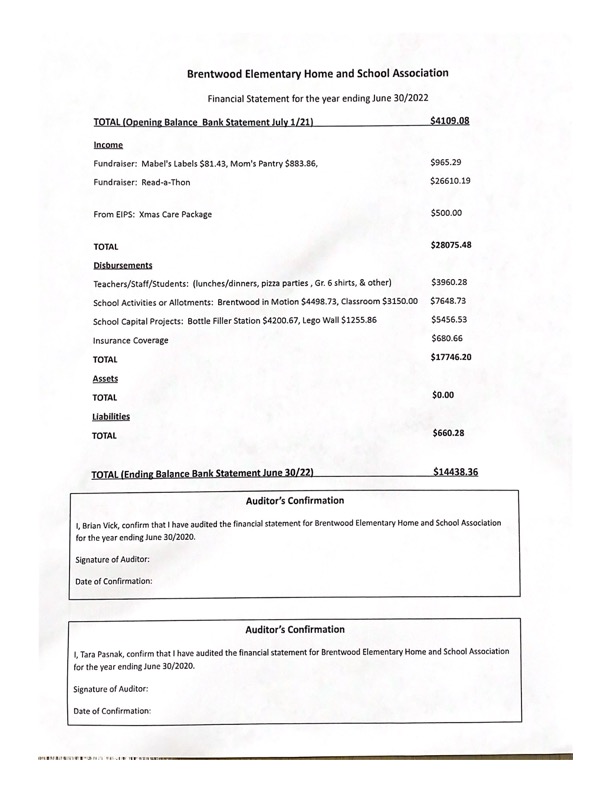 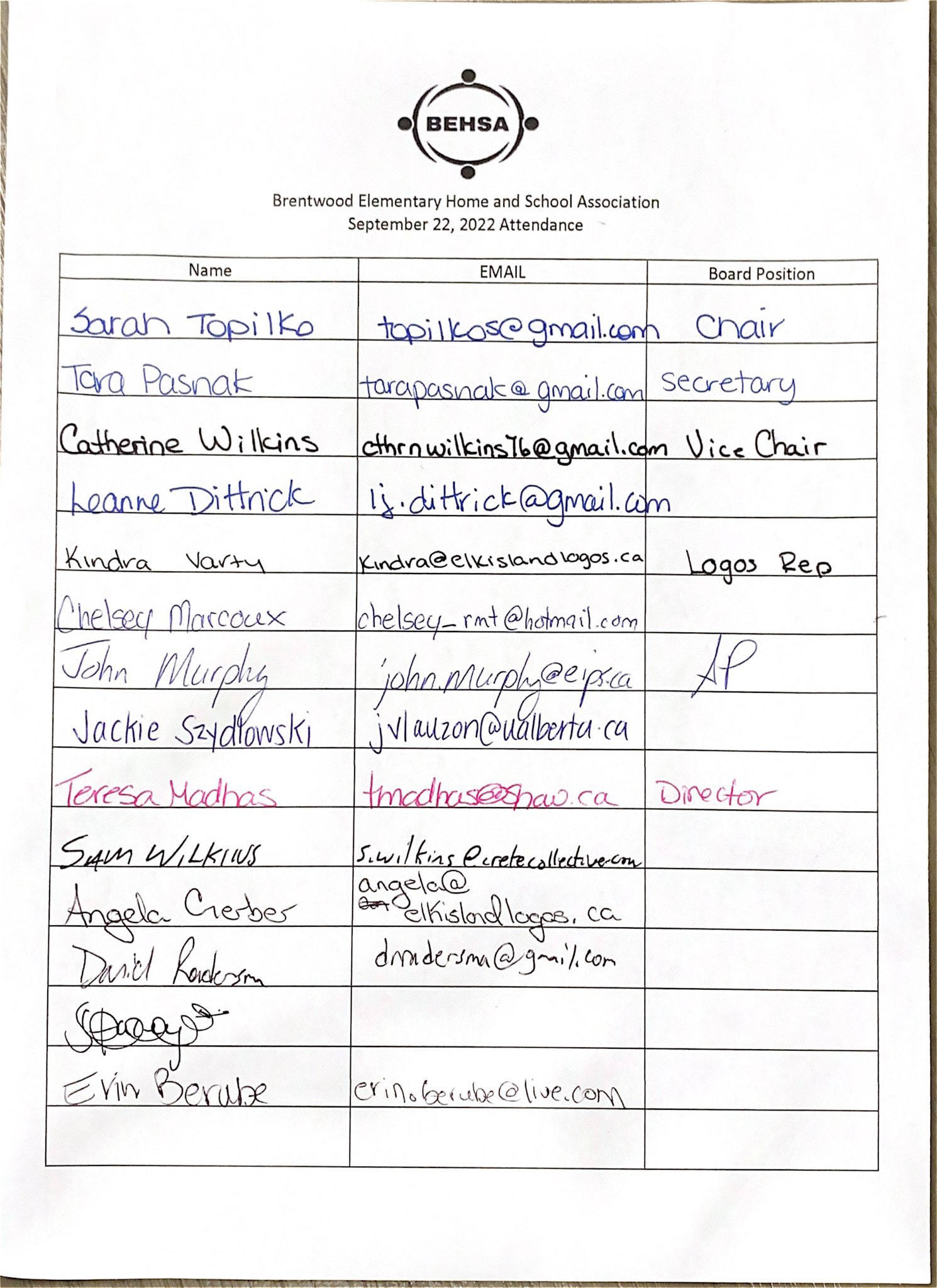 